Notes de Juliette : lecture interactive Azadah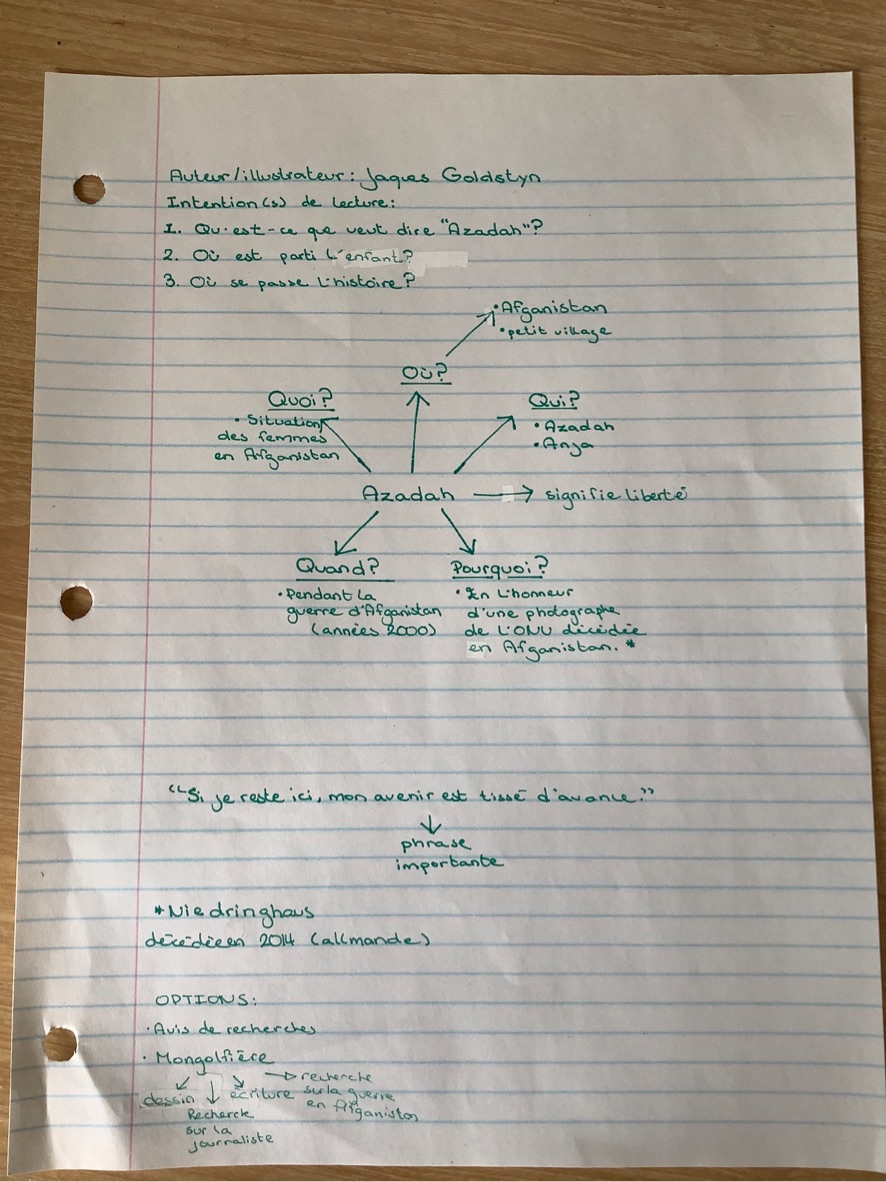 